Regulamin konkursu plastycznego dla dzieci i rodziców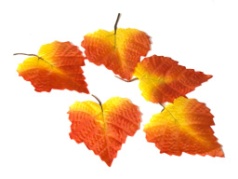  z Przedszkola Samorządowego w Pudliszkach.''Jesień pędzlem malowana''Organizator konkursuPrzedszkole Samorządowe w Pudliszkach.    Cele konkursu:wzmacnianie więzi rodzinnych podczas wspólnej pracy,pobudzenie twórczej wyobraźni dziecka,prezentacja i popularyzacja dziecięcej twórczości plastycznej,rozbudzanie twórczej inwencji dziecka i kreatywności. Warunki konkursu:Przedmiotem konkursu jest wykonanie w domu prac plastycznych na dany temat - ''Jesień pędzlem malowana.'' Technika - malowanie farbami.Konkurs przeznaczony jest dla dzieci w wieku 3-6 lat wraz z rodzicami.Udział w konkursie jest jednoznaczny z akceptacją regulaminu.Każda praca musi być zaopatrzona w metryczkę zawierającą dane: imię i nazwisko dziecka, wiek oraz grupę.Konkurs ma dwa etapy: grupowy oraz przedszkolny.Termin składania prac.Konkurs trwa od 07.10.2019r. do 21.10.2019r. Prace należy składać u nauczycielek grup. Ogłoszenie wyników 28.10.2019.Ocena.Jury dokona oceny prac biorąc pod uwagę: zgodność z tematem konkursu, pomysłowość, wiek autora oraz estetykę wykonania.W skład jury  wejdą przedstawiciele Grona Pedagogicznego.Postanowienia końcowe.Uczestnictwo w konkursie jest jednoznaczne z akceptacją warunków.Regulamin jest dostępny na stronie internetowej przedszkola oraz w kąciku dla rodziców.